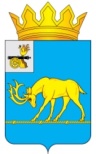 МУНИЦИПАЛЬНОЕ ОБРАЗОВАНИЕ «ТЕМКИНСКИЙ РАЙОН» СМОЛЕНСКОЙ ОБЛАСТИТЕМКИНСКИЙ РАЙОННЫЙ СОВЕТ ДЕПУТАТОВР Е Ш Е Н И Еот  22  декабря 2023 года                                                                                         №122 О внесении изменения в решение Темкинского районного Совета депутатов от 24 октября 2014 года № 108              «Об установлении нормативов размеров должностных окладов и размеров дополнительных выплат муниципальным служащим Администрации муниципального образования «Темкинский район» Смоленской областиВ соответствии с постановлением Правительства Смоленской области от 30.11.2023 №149 «О внесении изменений в постановление Администрации Смоленской области от 08.10.2014 №691», Уставом муниципального образования «Темкинский район» Смоленской области (новая редакция) (с изменениями), решением постоянной комиссии по законности и правопорядкуТемкинский районный Совет депутатов р е ш и л:1. Внести в решение Темкинского районного Совета депутатов                             от 24 октября 2014 года № 108 «Об установлении нормативов размеров должностных окладов и размеров дополнительных выплат муниципальным служащим Администрации муниципального образования «Темкинский район» Смоленской области» (в редакции решений Темкинского районного Совета депутатов от 16.01.2018 №3, от 25.10.2019 №107,  от 23.10.2020 №101,                               от 28.10.2022 №83, от 28.07.2023 №68, от 24.11.2023 №115)  следующее изменение:-  приложение №1 изложить в новой редакции (прилагается).2. Настоящее решение вступает в силу со дня принятия, подлежит размещению на официальном сайте в информационно-телекоммуникационной сети «Интернет» и распространяет свое действие на правоотношения, возникшие  с 1 ноября 2023 года.3. Контроль за исполнением настоящего решения возложить на постоянную комиссию по законности и правопорядку                                           (председатель А.Ф. Горностаева).Приложение №1 к решению Темкинского районного Совета депутатов от 24.10.2014 №108(в редакции решений от 16.01.2018 №3, от 25.10.2019 №107, от 23.10.2020 №101,           от 28.10.2022 №83, от 28.07.2023 №68, от 24.11.2023 №115, от 22.12.2023 №122)Нормативы размеров должностных окладов для муниципальных служащих Администрации муниципального образования «Темкинский район» Смоленской областиИсполняющий полномочия Главы муниципального образования «Темкинский район»   Смоленской    областиПредседатель    Темкинского         районного   Совета   депутатовН.М. ФедоровЛ.Ю. ТерёхинаНаименование должностейРазмер должностного оклада в соответствии с группой по оплате труда(рублей)Высшая должностьЗаместитель Главы муниципального образования16694Управляющий делами Администрации муниципального образования15300Начальник финансового управления15300Начальник отдела9300Главная должностьЗаместитель начальника финансового управления9700Начальник архивного отдела9000Ведущая должностьНачальник отдела финансового управления7400Старшая должностьГлавный специалист6500Ведущий специалист5900Младшая должностьСпециалист 1 категории5000